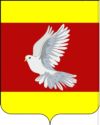 АДМИНИСТРАЦИЯ ГУЛЬКЕВИЧСКОГО ГОРОДСКОГО ПОСЕЛЕНИЯГУЛЬКЕВИЧСКОГО РАЙОНАПОСТАНОВЛЕНИЕот 09.11.2023                                                               № 596О награждении Благодарственным письмомГулькевичского городского поселенияГулькевичского района  В связи с профессиональным праздником - Днем сотрудника органов внутренних дел Российской Федерации, в соответствии с Положением о Благодарственном письме Гулькевичского городского поселения Гулькевичского района, утвержденного постановлением администрации Гулькевичского городского поселения Гулькевичского района от 28 апреля 2022 г. № 201 «Об утверждении Положения о Благодарственном письме Гулькевичского городского поселения Гулькевичского района»,                             п о с т а н о в л я ю:	1. Наградить Благодарственным письмом Гулькевичского городского поселения Гулькевичского района:	2. Организационно-кадровому управлению администрации Гулькевичского городского поселения Гулькевичского района внести запись о награждении в Реестр награжденных Благодарственным письмом Гулькевичского городского поселения Гулькевичского района.3. Разместить настоящее постановление на сайте Гулькевичского городского поселения Гулькевичского района в информационно-телекоммуникационной сети «Интернет».  4. Контроль за выполнением настоящего постановления возложить на заместителя главы Гулькевичского городского поселения Гулькевичского района, начальника организационно-кадрового управления Захарюта Н.В.5. Постановление вступает в силу со дня его подписания.Глава Гулькевичского городского поселенияГулькевичского района            					              А.Г. ВересовАдамЕлену Александровну-специалиста направления по связи со средствами массовой информации, Отдела Министерства внутренних дел России по Гулькевичскому району, младшего лейтенанта внутренней службы;БогомоловаСергея Васильевича-члена первичной ветеранской организации при Отделе Министерства внутренних дел России по Гулькевичскому району, капитана юстиции в отставке;Бурба Татьяну Андреевну-младшего инспектора кинолога центра кинологической службы Отдела Министерства внутренних дел России по Гулькевичскому району;ГазарскогоАрсения Анастасовича-заместителя начальника полиции (по оперативной работе) Отдела Министерства внутренних дел России по Гулькевичскому району, майора полиции;ГришинаГеннадия Михайловича-члена первичной ветеранской организации при Отделе Министерства внутренних дел России по Гулькевичскому району, майора милиции в отставке;ДавидюкВасилия Ивановича-члена первичной ветеранской организации при Отделе Министерства внутренних дел России по Гулькевичскому району, майора милиции в отставке;ЖабинскогоВиктора Ивановича-члена первичной ветеранской организации при Отделе Министерства внутренних дел России по Гулькевичскому району, подполковника милиции в отставке;ОпришкоМайю Владимировну-инспектора группы по осуществлению административного надзора отдела участковых уполномоченных полиции и делам несовершеннолетних Отдела Министерства внутренних дел России по Гулькевичскому району, младшего лейтенанта  полиции;ЛевинаРомана Александровича-инспектора патрульной постовой службы полиции взвода № 1 (мобильной) отдельной роты патрульной постовой службы полиции Отдела Министерства внутренних дел России по Гулькевичскому району, лейтенанта полиции;ПанинаАлексея Владимировича-члена первичной ветеранской организации при Отделе Министерства внутренних дел России по Гулькевичскому району, майора милиции в отставке;ПекшевуАнастасию Константиновну-следователя следственного отдела Отдела Министерства внутренних дел России по Гулькевичскому району, капитана юстиции;РезниковуНаталью Сергеевну-заведующего канцелярией центра временного содержания иностранных граждан Отдела Министерства внутренних дел России по Гулькевичскому району;СлюсареваСергея Александровича-полицейского отделения охраны и конвоирования подозреваемых и обвиняемых изолятора временного содержания подозреваемых и обвиняемых Отдела Министерства внутренних дел России по Гулькевичскому району, младшего сержанта полиции;СулимВиталия Алексеевича-младшего инспектора (службы) отделения обеспечения внутреннего и пропускного режима центра временного содержания иностранных граждан Отдела Министерства внутренних дел России по Гулькевичскому району, старшего сержанта полиции;ТарасоваИгоря Олеговича-государственного инспектора безопасности дорожного движения группы технического надзора отдела Государственной инспекции безопасности дорожного движения Отдела Министерства внутренних дел России по Гулькевичскому району, старшего лейтенанта полиции.